Структурное подразделение «Детский сад комбинированного вида «Аленький цветочек» МБДОУ "Детский сад "Планета детства" комбинированного вида»ПРОЕКТ«ПРОФЕССИИ НАШИХ РОДИТЕЛЕЙ»Группа № 7 (средняя)Воспитатель: Платонова О.А.Проект «Профессии наших родителей»Вид проекта: информационный, творческий, групповой, совместный.Проблема: у детей недостаточно сформированы знания о профессиях своих родителей, значимости их труда в жизни общества.Цель проекта: расширять и систематизировать знания детей о мире профессий на примере профессий родителей, сформировать представления о значимости их труда в жизни общества; помочь накопить детям определенный социальный опыт.Задачи:Речевое развитие: Обогащать словарь путем введения новых понятий «профессия», «семья», названий профессий. Расширять общий кругозор; связную речь.Познавательное развитие: Расширять представления о разных профессиях; трудовых действиях, совершаемых взрослыми; о материалах, необходимых для работы. Пробуждать у детей любознательность и интерес к деятельности своих родителей.Социально – коммуникативное развитие: Развивать коммуникативные навыки. Воспитывать любовь и уважение к членам семьи. Создавать условия для активной, самостоятельной, творческой, игровой деятельности детей. Воспитывать уважение и благодарность к людям труда, желание выполнять любое поручение добросовестно и ответственно.Художественно – эстетическое развитие: Приобщать детей к разным видам творческих профессий. Познакомить с произведениями художественной литературой по теме проекта, работами людей творческих профессий.Участники проекта: воспитатели, дети, родители.Актуальность: В дошкольном возрасте особое значение для полноценного развития детской личности приобретает приобщение к миру взрослых людей и созданных их трудом предметов. Ознакомление с профессиями обеспечивает вхождение ребенка в современный мир, приобщение к его ценностям.Срок реализации: 1 неделяОжидаемый результат:Повышение уровня знаний детей о профессиях;Ценностное отношение детей к труду других людейВысокий показатель вовлеченности дошкольников в «детскую» трудовую деятельность.Этапы проекта:I. ПодготовительныйСоставление плана деятельности;Наработка и накопление необходимого материала;Разработка плана мероприятий;Сбор информации;Обобщение накопленного опыта.II. Основной (планируемые мероприятия)• Рассматривание иллюстраций о профессиях и результатах труда людей разных профессий.• Знакомство с детской художественной литературой о труде взрослых и разучивание стихов.• Беседа с детьми о профессиях родителей.• Дидактические игры• Сюжетно-ролевые игры• Просмотр презентации «Мир профессий».• Отгадывание загадок по теме проекта.• Художественное творчество в свободное время,работа с раскрасками: «Профессии людей».• Создание в группе тематической папки «Профессии» и альбома "Когда я вырасту, я стану "Работа с родителями• Организация информационных стендов в родительском уголке по теме проекта• Привлечение к оформлению книги «Кем работают наши родители».III. Заключительный-Подготовка и проведение выставки детско-родительских работ;-Создание фотоотчета о проведенных мероприятиях;-Оформление проекта;• Созданиевыставки  детских рисунков «Мечтаю о профессии….» Результаты:1. Дети знают и активно употребляют в речи слова, связанные с профессиями;2. Имеют представление о разных профессиях; трудовых действиях, совершаемых взрослыми; о материалах, необходимых для работы;3. Умеют активно, самостоятельно применять полученные знания в игровой деятельности;4. Дети вместе с родителями подготовили предложенные задания, применив творческий подход;5. Все дети вовлечены в проект, родители помогали детям нарисовать профессиисемьи, изготовить костюмы или атрибуты для сюжетно – ролевых игр в группе.Приложение СтихиСергей Чертков

ДЕТЯМ О ПРОФЕССИЯХХУДОЖНИКОн и фрукты, и природуНарисует, и портрет.Взял художник на работуКисти, краски и мольберт.ФЕРМЕРЕсть у фермера хозяйство,Держит фермер поросят.Труд не терпит разгильдяйстваЗнает каждый из ребят.РЫБАККаждый день он в море ходитИ сетями рыбу ловит.Ловит и зимой, и летом -Рыбака работа в этом.ПОЖАРНЫЙЕсли вдруг беда случится,Где-то что-то загорится,Там пожарный нужен срочно.Он погасит, - это точно.МУЗЫКАНТКак играет музыкант,Как прекрасны скрипки звуки!У него большой талант,Золотые руки.УЧЕНЫЙВ микроскоп учёный смотрит,Видно, опыты проводит.Дела нет ему до скуки -Весь в работе, весь в науке.СПАСАТЕЛЬСпасатель там, где есть беда,Придёт на помощь он всегда.И сомневаться нет причин:Спасать - работа для мужчин.Дидактические игры № 1. «Кем я хочу стать? Как буду работать?».Цель: формировать умение делать выбор в соответствии с собственными интересами и способностями; осознавать значимость любой профессии.Материал: Картинки, изображающих людей разных профессий.Ход игры: 1. Беседа по темам: «Сколько профессий может освоить человек?», «Что определяет название профессии?», «Почему человек стремится овладеть профессией?», «Какая профессия самая лучшая? Почему?», «Кем я мечтаю быть? Чему я для этого я должен научиться?».2. Обсуждение темы: «Какие профессии называют женскими? Мужскими?», «Случается ли, что женщины овладевают мужской профессией, а мужчины – женской?».3. Вывод, к которому детей подводит педагог: главное – любить и хорошо знать свое дело.№ 2. «Поймай – скажи».Цель: закрепить знания о профессиях взрослых.Оборудование: мяч.Ход игры: дети становятся в круг, ведущий, бросая мяч детям, называет профессию. Поймавший мяч бросает его ведущему, называя, что делает человек этой профессии.Образец: врач – лечит, художник – рисует, повар – варит, пожарный – тушит, плотник – строгает.№ 3. «Отгадай профессию».Цель: закрепить знания детей о профессиях. Формировать представление о разделении профессий на мужские и женские.Материал: карточки с изображением людей разных профессий.Ход: воспитатель поочередно перечисляют действия человека, занятого тем или иным делом. Дети называют профессию, один ребенок выбирает карточку с соответствующим изображением. Затем проводится беседа о данной профессии.№ 4. "Кто кем хочет стать?".Цель: употребление трудных форм глаголаДетям предлагаются сюжетные картинки с изображением трудовых действий. Чем заняты мальчики? ( Мальчики хотят сделать макет самолёта) Кем они хотят стать? (Они хотят стать лётчиками). Детям предлагается придумать предложение со словом хотим или хочу.№ 5.  «Назови слова – действия».Называю профессию, а дети говорят слова – действия, которые выполняют люди этой профессииВрач – слушает, выписывает рецепт, смотрит горло, измеряет температуру, назначает лекарства.Продавец – взвешивает, показывает, отрезает, заворачивает, считает.Повар – режет, чистит, варит, жарит, печет, пробует, солит.Парикмахер – причесывает, стрижет, моет волосы, делает прически, бреет бороду и усы.№ 6. «Кому нужны эти предметы».Весы, товар, прилавок (для продавца).Ножницы, ткань, швейная машинка (для портнихи).Половник, кастрюля, продукты (для повара).Шины, автобус, руль (для шофера).Шприц, вата, бинт (для врача).Кирпичи, цемент, мастерок (для строителя).Краска, кисть, ведро (для маляра).№ 7. «Кому нужен этот предмет?».(На ковре лежат каска, жезл, швейная машинка, шприц, молоток, гаечный ключ, дуршлаг, расческа, газета, молярная кисть, тетрадь, рубанок).Дети под музыку движутся по кругу, музыка останавливается – дети берут предметы и говорят:- Как называется этот предмет?- Людям какой профессии он нужен?- Что делает человек данной профессии?№ 8.  «Профессии».Цель: развивать представление о профессиях, обогащение и пополнение словарного запаса слов; развитие воображения, мышления, навыков словообразования.Инвентарь: Не требуется.Содержание: Ведущий начинает предложение, дети должны его закончить, вставляя недостающие слова. Или задает вопрос, а дети отвечают. Вариантов таких игр много, ниже - несколько примеров. Ход игры: Ведущий описывает различные профессии. Задача детей -назвать профессию.-Носит белый колпак, готовит вкусную еду. Кто это?- Повар!- Водит машину...-Водитель! и т.п.№ 9. «Кто больше расскажет о профессии».Цель: соотносить действия людей с их профессией. Организация: Воспитатель уточняет понимание детьми слов «профессия», «действие». Воспитатель: - Дети, я работаю в детском саду воспитателем. Это моя профессия. Я рассказываю вам, как себя вести, играю с вами, рисую, читаю, пою, гуляю, укладываю спать… А как вы думаете, какая профессия у Оксаны Александровны, которая готовит нам обед? Правильно, повар. А какие вы еще знаете профессии? (Высказывания детей). Каждый взрослый человек имеет свою профессию. Он работает и выполняет какие – то действия. Что же делает повар? (Повар варит, печет, жарит, чистит овощи…) - А что делает врач? (Врач осматривает больных, выслушивает, лечит, дает лекарство, делает уколы, операции). 
- А что делает портной? (Портной кроит, наметывает, порет, гладит, примеряет, шьет). Воспитатель называет еще профессии строителя, учителя, сторожа, пастуха, сапожника, а дети называют действия людей этих профессий.№ 10. «Что лишнее?».
Воспитатель раскладывает четыре картинки с изображением предметов – помощников (например, шприц, вата, йод и бинокль). Ребенок должен назвать лишний предмет и объяснить свой выбор.№ 11. «Доскажи словечко»
Мы в профессии играем
По душе их выбираем,
И мечтаем поскорее
Мамы с папой стать взрослее,
Чтоб не просто так мечтать,
А кем быть решить и стать.Саша гордо самолет
На веревочке везет.
Он готовится к полетам,
Значит,вырастет....(пилотом)У пилота Боря друг
Красит краской все вокруг.
На окне рисует дождик,
Значит, вырастет ...(художник)У художника сестренка
Петь умеет очень звонко.
Подпевают Насте птицы,
Значит, вырастет...(певица)Сочинил он им сонет,
Значит, вырастет ... (поэт)У поэта брат — Степашка,
Он весь год учил букашку
Прыгать из стакана в ковшик.
Степа — юный ... (дрессировщик)Дрессировщик с другом Димой
Целый день искали мину.
Дима банку под забором,
Закопал, чтоб стать ... (сапером)У сапера старший брат,
Он всегда помочь всем рад.
Кошек с дерева сниматель,
Лева — будущий ... (спасатель)Наш спасатель ходит парой
С доброй девочкой Тамарой.
Лечит та зверей отваром,
Хочет стать ... (ветеренаром)У ветеринара Томы
Мышки все ушли из дома.
Их найдет, всех опросив,
Тима, местный... (детектив)Детектив наш на диване
Отыскал заколку Ани.
Аня учит роль Алисы,
Чтобы стать большой .... (актрисой)Для актрис — аплодисменты
И цветы, и комплименты.
Крикнул Анечке: «Мотор!»
Слава — кино-... (режиссер)Режиссер театр забросил,
Пол он с Данькой пылесосил.
Окружающий мир дорог 
Даньке. Будет он ... (эколог)№ 12. «Найди ошибку».Врач варит суп.Повар водит машину.Учитель подстригает волосы.Портниха лечит людей.Полицейский взвешивает продукты.Парикмахер лечит людей.ЗагадкиСРИИгра №1. «Семья»Задачи: побуждать детей творчески воспроизводить в играх быт семьи. Совершенствовать умение самостоятельно создавать для задуманного сюжета игровую обстановку. Раскрывать нравственную сущность деятельности взрослых людей: ответственное отношение к своим обязанностям, взаимопомощь и коллективный характер труда.Предварительная работа: чтение рассказа В. Осеевой «Волшебное слово» и последующая беседа. Задание детям: узнать дома о труде родителей. Беседа о том, как мы проводим выходной день. Рассматривание семейных фотографий. Инсценировка стихотворения С. Михалкова «А что у вас?». Составление детьми рассказов на тему «Как я живу дома». Рассматривание иллюстраций на тему «Семья». Изготовление с детьми атрибутов к игре.Игровой материал: предметы домашнего обихода, куклы, предметы — заместители.Роли: Мама, папа, дети, бабушка, дедушка.Игровые действия: игровые проблемные ситуации: «Как будто мамы нет дома» (забота о младших, выполнение посильной домашней работы), «Мы готовимся к празднику» (совместные дела с семьей), «Готовим ребёнку обед», «Наш выходной день» и др. Вносить в игру элементы труда: стирка кукольного белья, починка одежды, уборка помещения. По ходу игры подбирать, менять игрушки, предметы, конструировать игровую обстановку с помощью разнообразного подсобного материала, использовать самодельные атрибуты.Игра №2. «Больница»Задачи: вызвать у детей интерес к профессиям врача, медсестры; воспитывать чуткое, внимательное отношение к больному, доброту, отзывчивость, культуру общения. Формировать у детей умения принимать на себя роль и выполнять соответствующие игровые действия,Предварительная работа: экскурсия в медицинский кабинет дошкольного отделения МАОУ ООШ № 19. Наблюдение за работой медицинской сестры (прослушивает фонендоскопом, смотрит горло, задает вопросы). Слушание сказки К. Чуковского «Доктор Айболит» в записи. Чтение художественной литературы: Я. Забила «Ясочка простудилась», Э. Успенский «Играли в больницу», В. Маяковский «Кем быть?». Рассматривание медицинских инструментов (фонендоскоп, шпатель, термометр, тонометр, пинцет и др.). Беседа с детьми о работе врача, медсестры.Игровой материал: халаты, шапки, карандаш и бумага для рецептов, фонендоскоп, тонометр, градусник, вата, бинт, пинцет, ножницы, губка, шприц, мази, таблетки, порошки и т. д.Роли: врачи, медсестры, больные, санитарки.Игровые действия: больной поступает в больницу. Врач осматривает больных, внимательно выслушивает их жалобы, задает вопросы, прослушивает фонендоскопом, измеряет давление, смотрит горло, делает назначение, измеряет температуру, выписывает рецепты. Медсестра в процедурном кабинете делает уколы, перевязки, обрабатывает раны и т. д. Санитарка убирает в кабинетах, меняет белье.Игра №3. «Шоферы»Задачи: закрепление знаний и умений о труде шофера, на основе которых ребята смогут развить сюжетную, творческую игру. Развитие интереса в игре. Формирование положительных взаимоотношений между детьми. Воспитание у детей уважения к труду шофёра.Предварительная работа: наблюдения за машинами на улице. Игра-занятие «Шоферы уходят в рейс». Разучивание подвижной игры «Пешеходы и такси». Чтение и рассматривание иллюстраций по теме «Шоферы». Чтение рассказов из книги Б. Житкова «Что я видел?». Постройка гаража для нескольких машин и грузового автомобиля из строительного материала. Постройка из песка мостов, туннелей, дорог, гаражей.Игровой материал: машины различных марок, светофор, бензозаправочная колонка, строительный материал, рули, фуражка и жезл инспектора ГИБДД.Роли: шоферы, механик, бензозаправщик, диспетчер.Игровые действия: игровая ситуация «Поездка по городу», водители такси, автобусов ездят по городу соблюдая правила дорожного движения, строят необходимые помещения для игры.Игра №4. «Парикмахерская»Задачи: развивать интерес и уважение к профессии парикмахера, воспитывать культуру поведения в общественных местах. Способствовать установлению в игре ролевого взаимодействия и усвоению ролевых взаимоотношений. Формировать правильные взаимоотношения детей в коллективе.Предварительная работа: посещение детьми парикмахерской с родителями. Рассказы детей о том, что они делали в парикмахерской. Этическая беседа о культуре поведения в общественных местах. Рассматривание альбома с образцами причесок. Дидактическая игра «Причешем куклу красиво». Прогулка к ближайшей парикмахерской. Изготовление альбома «Модели причесок».Игровой материал: зеркало, набор расчесок, бритва, ножницы, машинка для стрижки волос, фен для сушки, бигуди, лак для волос, одеколон, альбом с образцами причесок, краска для волос, халаты, пеньюар, полотенца, деньги, швабра, ведра, тряпки для пыли, для пола.Роли: парикмахеры – дамский мастер, мужской мастер, уборщица, клиенты, маникюрша.Игровые действия: посетители снимают верхнюю одежду, вежливо здороваются с парикмахером, просят сделать стрижку, советуются с парикмахером, платят деньги, благодарят за услуги. Парикмахер моет волосы, сушит, причесывает, делает стрижки, красит волосы, бреет, освежает одеколоном, дает рекомендации по уходу за волосами, маникюрша делает маникюр. Можно соединить с игрой «Семья»Игра №5. «Школа»Задачи: расширять знания детей о школе. Помогать детям в овладении выразительными средствами реализации роли (интонация, мимика, жесты). Самостоятельно создавать для задуманного игровую обстановку. Способствовать формированию умения творчески развивать сюжеты игры. Помочь детям усвоить некоторые моральные нормы. Создать образ доброго учителя. Воспитывать дружбу, умение жить и работать в коллективе. Развитие положительного образа школы. Закрепить знания о школьных атрибутах.Предварительная работа: экскурсия в МАОУ ООШ № 19 (осмотр школьного здания и пришкольного участка, осмотр класса). Беседа с учительницей 1 класса. Беседа с детьми о проведенной экскурсии. Беседа о школьных принадлежностях с использованием иллюстрированного материала. Загадки о школе, школьных принадлежностях. Чтение детям художественной литературы С. Маршака «Первое сентября», Алексина «Первый день», В. Воронковой «Подружки идут в школу», Э. Мошковской «Мы играем в школу». Изготовление атрибутов к игре (портфели, тетради, книжки-малышки, расписание…). Занятие «Создание лесной школы»Игровой материал: портфели, книги, тетради, ручки, карандаши, указка, карты, школьная доска, стол и стул учителя, глобус, журнал для учителя,Роли: ученики, учитель, директор школы, дежурный.Игровые действия: учитель ведет уроки, ученики отвечают на вопросы, рассказывают, считают. Директор присутствует на уроке, делает записи в своей тетради. Техничка следит за чистотой в помещении, дает звонок. Дежурный следит за дисциплиной на переменах, проверяет сменную обувь. Воспитатель организует игру по предварительному коллективно составленному плану-сюжету. Выступая, как равноправный партнер или выполняя главную (второстепенную) роль, косвенно влиять на изменение игровой среды, вести коррекцию игровых отношений. Поощрять сооружение взаимосвязанных построек (школа, улица, парк), правильно распределять при этом обязанности каждого участника коллективной деятельности.Игра №6. «Детский сад»Задачи: расширить и закрепить представления детей о содержании трудовых действий сотрудников детского сада.Предварительная работа: наблюдение за работой воспитателя, помощника воспитателя. Беседа с детьми о работе воспитателя, помощника воспитателя, повара, медсестры и др. работников детского сада. Экскурсия-осмотр музыкального (физкультурного) зала с последующей беседой о работе муз. руководителя (физ. рук.). Экскурсия в медицинский кабинет, наблюдение за работой медсестры, беседы из личного опыта детей. Осмотр кухни, беседа о техническом оборудовании, облегчающим труд работников кухни. Составление детьми рассказов на тему «Мой самый лучший день в детском саду» Чтение художественной литературы рассказ Н. Артюховой «Компот» и беседа о труде дежурных. Прослушивание песни «Детский сад» А. Филлипенко.Игровой материал: куклы, мебель, посуда кухонная и столовая, наборы для уборки, мед. инструменты, одежда для повара, медсестры, спортивный инвентарь, тетрадь посещения детей и др.Роли: воспитатель, младший воспитатель, заведующая, повар, музыкальный руководитель, физкультурный руководитель, медсестра, дети, родители.Игровые действия: воспитатель принимает детей, беседует с родителями, проводит утреннюю зарядку, занятия, организует игры... Младший воспитатель следит за порядком в группе, оказывает помощь воспитателю в подготовке к занятиям, получает еду… Муз. руководитель проводит муз. занятие. Врач осматривает детей, слушает, делает назначения. Медсестра взвешивает, измеряет детей, дает таблетки, проверяет чистоту групп, кухни. Повар готовит еду, выдает ее помощникам воспитателя.Игра №7. «Скорая помощь»Задачи: вызвать у детей интерес к профессиям врача, медсестры; воспитывать чуткое, внимательное отношение к больному, доброту, отзывчивость, культуру общения.Предварительная работа: экскурсия в медицинский кабинет дошкольного отделения МАОУ ООШ № 19. Наблюдение за работой медицинской сестры (прослушивает фонендоскопом, смотрит горло, задает вопросы). Слушание сказки К. Чуковского «Доктор Айболит» в записи. Чтение художественной литературы рассказы Я. Забила «Ясочка простудилась», Э. Успенского «Играли в больницу», стихотворение В. Маяковского «Кем быть?». Рассматривание медицинских инструментов (фонендоскоп, шпатель, термометр, тонометр, пинцет и др.). Беседа с детьми о работе врача, медсестры.Игровой материал: телефон, халаты, шапки, карандаш и бумага для рецептов, фонендоскоп, тонометр, градусник, вата, бинт, пинцет, ножницы, губка, шприц, мази, таблетки.Роли: врач, медсестра, водитель скорой помощи, больной.Игровые действия: Больной звонит по телефону 03 и вызывает скорую помощь: называет ФИО, сообщает возраст, адрес, жалобы. Скорая помощь приезжает. Врач с медсестрой идут к больному. Врач осматривает больного, внимательно выслушивает его жалобы, задает вопросы, прослушивает фонендоскопом, измеряет давление, смотрит горло. Медсестра измеряет температуру, выполняет указания врача: дает лекарство, делает уколы, обрабатывает и перевязывает рану и т.д. Если больной очень плохо себя чувствует, его забирают и везут в больницу.Конспект занятия По познавательному развитию «Профессии наших родителей»Цели: закреплять с детьми названия профессий своих родителей, их значение ; развивать память, внимание, любознательность; расширять кругозор. Развивать связанную речь, мышление ,воображение. Формировать уважение к профессиям своих родителей к их  труду.Задачи:  1.закреплять знания дошкольников о видах труда, о различных профессиях своих родителей; 2 .учить определять профессию по описанию, показу предметов, используя стихи, загадки, пословицы и поговорки; 3 .воспитывать трудолюбие и уважение к труду взрослых;4. формировать обобщённые представления о труде взрослых, о социальной значимости труда людей;5. воспитывать на примерах труда взрослых дружелюбие, взаимопомощь, вежливость, честность, гуманные чувства, уважение друг к другу, к результатам труда.Материалы: письмо от незнакомого человека, фотографии с изображением  профессий своих родителей, их инструментов и орудий труда, карточки для дидактических игр, презентации «Профессии наших родителей»,«Разгадай – ка».Предварительная работа: познавательные беседы  «Профессии моих родителей», «Кем бы я хотел стать», «Профессии  для души»,   отгадывание загадок, чтение рассказов и стихов (Е. Пермяк «Мамина работа».Ход занятияВоспитатель: Ребята! Сегодня почтальон принёс мне письмо оно написано- от Незнакомца.  Он просит вас, помочь ему (зачитывает письмо).«Дорогие ребята! Я никак не могу решить, кем мне стать, когда вырасту. Пожалуйста, подскажите мне самую лучшую, самую интересную профессию ваших родителей.Воспитатель: Ребята, поможем Незнакомцу выбрать самую лучшую профессию ваших родителей?Дети: Да!Воспитатель: Тогда давайте отправимся с вами в увлекательное путешествие в страну под названием «Профессии наших родителей».Профессия – это труд, которому человек посвящает свою жизнь.Профессий много в мире есть,Их невозможно перечесть.Каждый человек должен сделать свой выбор. Некоторые ещё в детстве чувствуют своё призвании (Вольфганг Моцарт). Иногда человек долго ищет своё призвание, меняя профессию за профессией и всё-таки находит её. Ведь профессия должна приносить радость и самому человеку и окружающим его людям.Давайте вспомним,  профессии ваших родителей..Дети: (перечисляют профессии своих родителей).Воспитатель: Хорошо, вспомнили. А сейчас я приглашаю вас в путешествие.А чтобы узнать, на чём мы поедем, отгадайте загадку.Прочихается мотор -Выбегает на простор.И по звонкой улицеОн бежит, волнуется.Рынок, почта и вокзал,Чтоб никто не опоздал (автобус)(Дети рассаживаются по обе стороны от стола (как в автобусе).Чтобы путешествие было интересным и увлекательным, я предлагаю вам разделиться на две команды – «Любопытные» и «Интересующиеся». Команды готовы? Садимся все поудобнее и отправляемся в путь.Первая остановка «Разгадайкино».Детям предлагается отгадать загадки о профессиях своих родителей.Чья бабушка в дни болезней Лечит насОт всех болезней?  Баб.Ромы. А как вы догодальсь.(-ответы)Всегда в халате белом,В крахмальном колпаке.Готовит в детском саду детям кашуНа свежем молоке.Чья это мама?Чей папа- учит детишек читать и писать,Природу , стариков уважать?  А как ты догадался.- ответ ребенка.)А вот еще ребятки отгадайте, чья  же мамаС малышами она водится,С ними проводит все дни.Никогда она не сердитсяНа проделки ребятни.С ними  ходит гулять,Укладывает спать,И, конечно же, любит  профессию свою .(Чья мама.- ребенок обьясняет )Если вьётся пламя,Дым валит столбом,«01» мы наберём,И конечно  на помощь позовём  Феном, щёткой и расчёскойЛовко сделает причёску.  Ответ детей кто работает парикмахером)У него товаров горы –Огурцы и помидоры.Кабачки, капуста, мёд –Всё он людям продаёт. (продавец)  Если наводнениеИль землетрясение,На помощь нам всегда придётИ нас от гибели спасёт. (спасатель - чей папа)Кто растит в широком полеМного разных овощей –От капусты до фасолиДля салатов и борщей? (фермер)Кто приносит нам газетыИ от бабушки приветы? (почтальон)Воспитатель: Молодцы! С заданием справились, продолжаем наше путешествие.Вторая остановка «Подбирайкино».Игра «Карточку подбирай –задание выполняй».Игра по карточкам – чья команда быстрее выполнит задание.Воспитатель: Молодцы! Не подвели свои команды.Игра «Приготовь борщ».Игрокам раздаются карточки с изображением овощей и предлагается выбрать необходимые для приготовления борща. («Любопытные» - отдельные карточки с изображением овощей, «Интересующие» - одна картинка с изображением нескольких овощей).Назвать, какими инструментами и посудой при этом пользуются.Молодцы! Вы опять всё правильно ответили.Воспитатель: Мы вновь отправляемся в путь!Нас встречает станция « Мыслители».Игра «Назови профессию своих родителей» (по карточкам с изображением инструментов, приборов, предметов назвать профессию).Ребята, вы хорошо поработали и теперь мы прибываем на станцию «Разминайкино» (физминутная  разминка).Я – шофёр, помыл машинуСел за руль, расправил спину.Загудел мотор и шиныЗашуршали у машины. (имитация вождения автомобиля)Подметает дворник дворУбирает дворник сор. (подметание)Наш охранник на постуСмело смотрит в темноту. (повороты, приставив ладони к глазам)А сапожник сапогиДля любой сошьёт ноги.К сапогам прибьёт подковкиИ пляши без остановки. (шитьё, прибивание молотком, пляска)Наши лётчики – пилотыПриготовились к полёту. (руки в стороны, наклоны корпуса)А портной сошьёт для насБрюки – просто высший класс. (имитация шитья)Я - маляр, шагаю к вамС кистью и ведромСвежей краской буду самКрасить новый дом. (плавные взмахи руками вверх-вниз)Воспитатель: Мы немножко  потрудились  снова отправляемся все в путь.Наше путешествие продолжается.Станция «Закреплялкино».Игра «Назови профессию», (командам задаются вопросы поочерёдно)-если есть профессия ваших родителей тот должен хлопнуть в ладоши .Кто учит детей? (учитель)Кто строит дома? (строитель)Кто пишет книги? (писатель)Кто кладёт кирпич? (каменщик)Кто проектирует дом? (архитектор)Кто водит троллейбусы? (водитель)Кто водит самолёты? (лётчик)Кто лечит людей? (врач)Кто готовит обед? (повар)Кто разносит почту? (почтальон)Кто шьёт одежду? (портной)Кто растит пшеницу в поле? (фермер)Воспитатель: Ребята, вот и закончилось наше путешествие в страну «Профессии наших родителей». Вы с большим интересом участвовали во всех играх, узнали новое для себя о профессиях ваших родителей, о значимости труда представителей любой профессии для жизни людей, о необходимости серьёзной подготовки для овладения какой-либо профессией. Давайте будем с уважением и чувством гордости относиться к людям труда.Итог занятия– Вам понравилось путешествие? (ответы детей)– Что больше всего вам понравилось в путешествии? (ответы детей)Так что же мы ответим Незнакомцу? Очень много на свете профессий, и у каждого родителя профессия нужная , чтобы каждый( человек) родитель любил своё дело и добросовестно его выполнял.Все профессии ваших родителей, важны и каждый  любит свою профессию по разному.Консультация для родителей  «Знакомство детей с профессиями»Знакомство детей с профессиями можно начинать как можно раньше.Бережное отношение к труду, умение работать в коллективе – этокачества,которыенеобходимовоспитыватьвюномпоколении.Огромное значение в воспитании детей имеет знакомство с трудомвзрослого человека. Рассказы детям о профессиях расширяют ихкругозор,унихпроявляетсяинтерескокружающемумиру,воспитывается уважение к чужому труду.Детский сад является  первой ступенью в формировании базовых знаний о профессиях. Именно в детском саду дети знакомятся с многообразием и широким выбором профессий. Эти элементарные знания помогают детям расширить свои познания о работе родителей и тд.Существует много методов знакомства детей с  теми или иными профессиями. Чтение книг.  Есть много детских писателей и поэтов, которые в своих произведениях описывали различные  профессии. А. Барто – «Маляр», «Песня моряков», «Ветеринарный врач».С. Михалков – «Парикмахер», «Дядя Степа».  Б. Заходер – «Портниха», «Строители», «Сапожник», «Шофер».С. Чертков – Детям о профессиях: «Пограничник», «Доярка», «Фокусник», «Повар», «Парикмахер», «Столяр», «Ветеринар», «Летчик», «Моряк», «Фермер», «Рыбак», «Пожарный», «Ученый», «Музыкант» и др.  Читая данные книги и показывая иллюстрации, можно доступно объяснить ребенку, кто такой парикмахер, строитель, шофер. Можно использовать не только стихи, а так же загадки, пословицы о профессиях.Профессии в моей семье.Рассказ о профессиях своих родственников помогает ребенку больше узнать о собственной семье. Историю можно проиллюстрировать старинными фотографиями. При беседах о профессиях взрослым нужно запомнить : не стоит делить род занятий на хорошие и плохие, престижные и не очень.Ребенок должен понимать важность любого труда и уважать каждую профессию. Информацию нужно преподносить ровно, без негатива, чтобы у малыша сложилось беспристрастное отношение ко всем профессиям.Мультфильмы и специальные видеоролики. Обучающие видеоролики или мультфильмы о профессиях рассчитаны на ребят определенного возраста. Они в доступной форме и за короткий промежуток времени наглядно демонстрируют особенности труда швеи, машиниста или художника.  Ребенок, наблюдая за действиями персонажей на экране, имеет возможность увидеть и выучить названия ранее незнакомых предметов и действий.  Экскурсии.Чтобы рассказать малышу о таких профессиях как продавец, повар или строитель,  можно сходить в продуктовый магазин, в столовую, подойти к возводящемуся или ремонтируемому зданию и на наглядных примерах описать принципы работы и используемые инструменты. Например, продавец взвешивает и упаковывает фрукты, а затем за плату отдает их покупателю и т.д.  Познакомить ребенка с пожарниками, рыбаками или стоматологом, можно, совершив экскурсионный поход на их рабочее место. Ролевые игрыЕще одним способом описать малышу взрослый мир профессий является игра. Забавляясь с ребенком, или когда он общается с друзьями, можно предложить новое для него развлечение: игру в учителя, врача или милиционера.  Для этого необходимо предоставить вспомогательную атрибутику: например, для игры в педагога дать малышу палочку-указку, книги, оформить школьную доску, а самому сесть за парту.В процессе ролевой игры можно использовать как подручные средства (пуговицы под видом таблеток), специальные заготовки (нарезанные из картона знаки дорожного движения),  так и купленные тематические наборы (набор доктора, продавца, игрушки в виде прилавка, кассы супермаркета и пр.).  Такие развлечения в непринужденной форме знакомят ребенка с нюансами и особенностями профессий, развивают фантазию.  Много внимания уделяется знакомству с профессиями в детском саду и школе. В детском саду обычно есть игровые модули: кухни, магазины, парикмахерские и т. д. Проводятся экскурсии, которые  знакомят с трудом взрослых. Дети обращают внимание на форму людей, их деятельность, нструменты с которыми приходится обращаться. В школе проводят уроки по профориентации учеников, накоторые приходят люди разных профессий, а для старшеклассников проводят тесты на определение типа личности. Уже в детском саду хорошо собирать чаще деток вместе с родителями. Это совместныемероприятия, посещение родителями разных мероприятий. Есть такие ребята, которые еще в детском саду знают, кем они будут в будущем. Девочки, например, мечтают петь на сцене и с удовольствиемделают это на утренниках. Мальчики же хотят стать пожарными и быть героями для людей. Бывает и так, что человек ни к чему не тяготеет, меняя одну за другой профессии, так и не может определиться в жизни. Но, в конце концов, обязательно находить дело по душе. И наша задача, а также родителей правильно, но не навязчиво помочь ребенку правильно выбрать профессию по душе. Вообще можно сказать, что знакомство детей с профессиями очень важно именно в достаточно юном возрасте, так как это помогает успешной социализации личности, найти свое место в обществе.Как следует знакомить ребенка с профессиямиНезависимо от того, какой способ рассказать о взрослых профессиях предпочли родители, аниматоры в развивающих центрах или воспитатели в детском садике, есть некий план (схема), что, за чем следует делать:  1. Четко назвать полное наименование профессии и сделать маленький очерк о том, что именно делает тот или иной работник.  2. Далее описать место его труда. Например, для врача и медсестры – это больница или поликлиника, а для повара – кухня, столовая детского садика или ресторана и прочее.  3. В тех случаях, когда при работе следует носить форму, можно познакомить ребенка с отдельными видами и рассказать, чем один костюм отличается от другого. Во что одет милиционер, а во что пожарник, машинист поезда и пр.  4. Ответить на вопрос малыша об используемом в процессе работы оборудовании или инструменте. Милиционеру нужен жезл, портнихе — ножницы, швейный мел и линейка, астроному – телескоп.  5. Описать, а по возможности показать наглядно или проиграть действия рабочих: повар – варит, журналист – берет интервью, клоун – развлекает публику.  6. Охарактеризовать получаемые в конце работы результаты: приготовленные обед, вылеченный зуб или надоенное молоко.  7. В конце беседы стоит поговорить о значимости, полезности и необходимости труда одного человека для других.  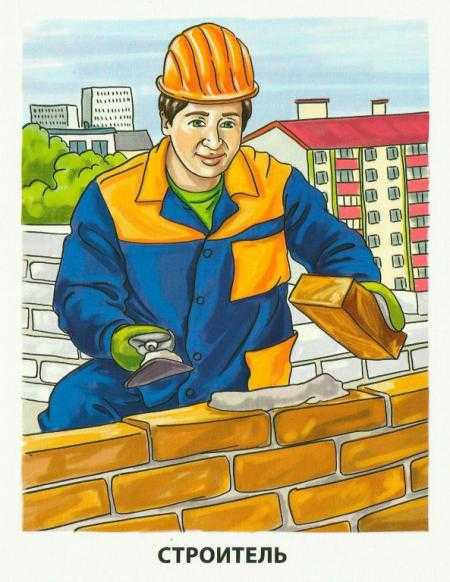 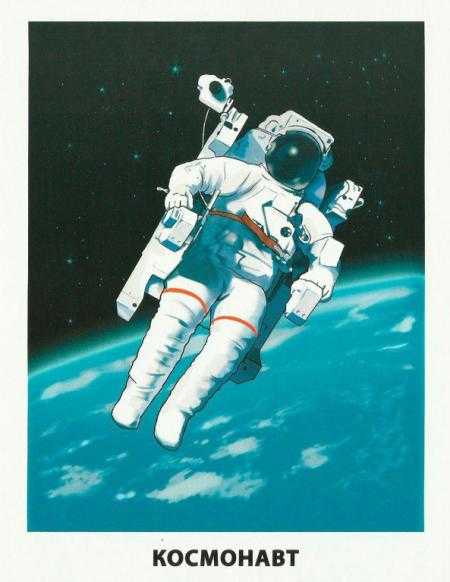 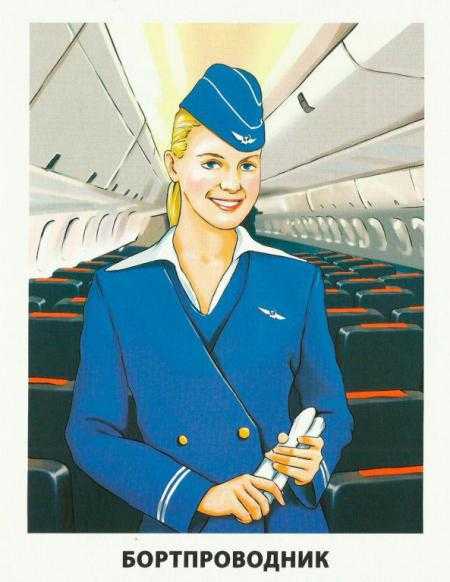 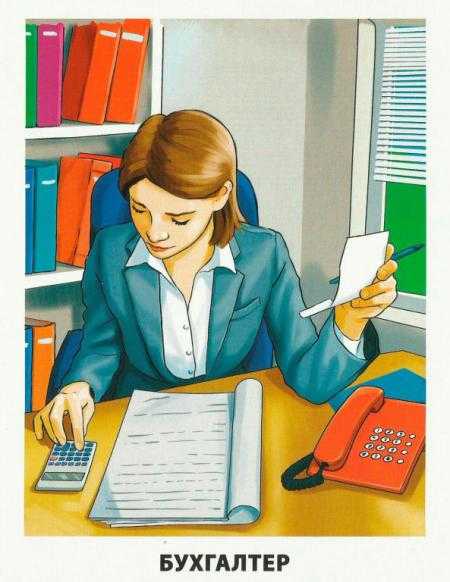 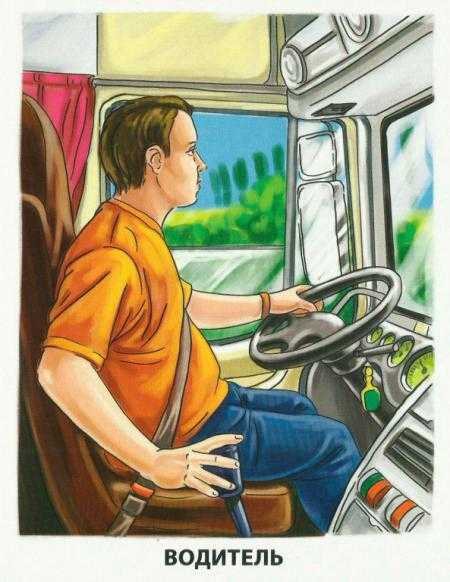 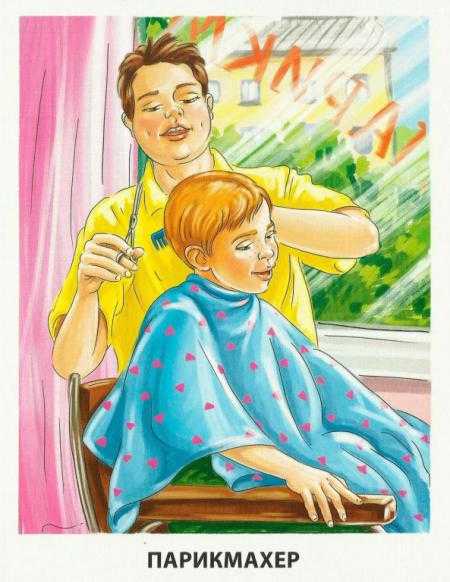 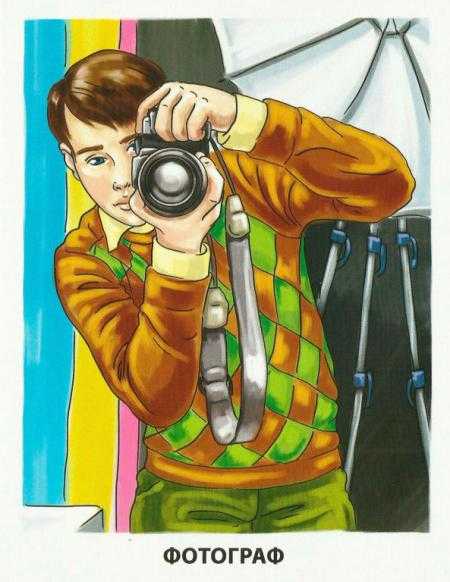 ПОВАРДайте повару продукты:Мясо птицы, сухофрукты,Рис, картофель... И тогдаЖдёт вас вкусная еда.ДОЯРКАУтром солнце светит ярко,Молочко несёт доярка.Тёплое, коровье,Детям на здоровье.ПАРИКМАХЕРДайте ножницы, расчёску,Он вам сделает причёску.Парикмахер непременноПодстрижёт вас современно.ФОКУСНИККто из шляпы достаётЗайца всем на удивление?Это фокусник даётВ цирке представление.СТОЛЯРМолоток в работе нужен,И с пилою столяр дружен.Он дощечки распилилИ скворечник смастерил.ВЕТЕРИНАРЗвери, птицы, все, кто болен,Кто здоровьем недоволен!Вас зовёт ветеринар -Перевяжет, даст отвар.КОНСТРУКТОРНа далёкие планетыОт земли летят ракеты.Их конструктор разработал,День и ночь не спал, работал.ПОГРАНИЧНИКОхранять границу - важно!Пограничника зовут.С верным псом они отважноСлужбу РОДИНЕ несутЛЁТЧИКЛётчик знает своё дело,В небе водит самолёт.Над землёй летит он смело,Совершая перелёт.МОРЯКПлывёт моряк на кораблеОн не тоскует по земле.Он с ветром дружит и волнойВедь море - дом его родной.Наведет стеклянный глаз,
Щелкнет раз - и помним вас.ФотографВот на краешке с опаской
Он железо красит краской,
У него в руке ведро,
Сам раскрашен он пестро.МалярВ небо ласточкой вспорхнет,
Рыбкой в озеро нырнет.ВодолазВстаем мы очень рано,
Ведь наша забота - Всех отвозить по утрам на работу.ВодительВ прошлый раз был педагогом,
Послезавтра - машинист.
Должен знать он очень много,
Потому, что он ...
АртистКто учит детишек читать и писать,
Природу любить, стариков уважать?Учитель
Ты учишь буквы складывать, считать,
Цветы растить и бабочек ловить,
На все смотреть и все запоминать,
И все родное, родину любитьВоспитательЗакину палку, убью не галку,
Ощиплю не перья, съем не мясоРыбакС огнем бороться мы должны,
С водою мы напарники.
Мы очень людям всем нужны,
Ответь скорее, кто же мы?
ПожарникиКто у постели больного сидит?
И как лечиться, он всем говорит;
Кто болен - он капли предложит принять,
Тому, кто здоров, - разрешит погулять.
                                         ДокторСкажи, кто так вкусно
Готовит щи капустные,
Пахучие котлеты,
Салаты, винегреты,
Все завтраки, обеды?ПоварСаша гордо самолет
На веревочке везет.
Он готовится к полетам,
Значит, вырастет ...ПилотомУ пилота Боря друг
Красит краской все вокруг.
На окне рисует дождик,
Значит, вырастет ...ХудожникУ художника сестренка
Петь умеет очень звонко.
Подпевают Насте птицы,
Значит, вырастет ...Певица

У певицы есть соседи –
Близнецы Денис и Федя.
Воду варят вечерами,
Значит будут ...Поварами
Депутат с Мариной дружит.
Той, что вечно в танце кружит,
Ведь красавица Марина
Стать мечтаетБалериной
